х.ЛяпиноО внесении изменений в постановление администрации Ляпинского сельского поселения Новокубанского района от 02 октября 2017 года № 71 «Об утверждении административного регламента по предоставлению муниципальной услуги: «Присвоение, изменение и аннулирование адресов» В соответствии с Федеральным законом от 27 июля 2010 года № 210-ФЗ «Об организации представления государственных и муниципальных услуг», постановлением Правительства Российской Федерации от 19 ноября 2014 года № 1221 «Об утверждении Правил присвоения, изменения и аннулировании адресов» постановляю, на основании экспертного заключения Управления по взаимодействию с органами местного самоуправления департамента внутренней политики администрации Краснодарского края от 06 декабря 2017 года № 34.01-1761/1704:1. Внести изменения и дополнения в постановление администрации Ляпинского сельского поселения Новокубанского района                                          от 02 октября 2017 года № 71 «Об утверждении административного регламента по предоставлению муниципальной услуги «Присвоение, изменение и аннулирование адресов»:1.1. подраздел 2.7. раздела 2 Регламента изложить в новой редакции:«Документами, необходимыми в соответствии с нормативными правовыми актами для предоставления муниципальной услуги, которые находятся в распоряжении государственных органов, органов местного самоуправления и подведомственных государственным органам или органам местного самоуправления организаций, участвующих в предоставлении государственных и муниципальных услуг, и которые заявитель вправе не представлять, являются:выписка из Единого государственного реестра недвижимости;разрешение на строительство объекта адресации (при присвоении адреса строящимся объектам адресации) и (или) разрешение на ввод объекта адресации в эксплуатацию;схема расположения объекта адресации на кадастровом плане или кадастровой карте соответствующей территории (в случае присвоения земельному участку адреса);решение органа местного самоуправления о переводе жилого помещения в нежилое помещение или нежилого помещения в жилое помещение (в случае присвоения помещению адреса, изменения и аннулирования такого адреса вследствие его перевода из жилого помещения в нежилое помещение или нежилого помещения в жилое помещение);акт приемочной комиссии при переустройстве и (или) перепланировке помещения, приводящих к образованию одного и более новых объектов адресации (в случае преобразования объектов недвижимости (помещений) с образованием одного и более новых объектов адресации)»;1.2. подраздел 2.5 раздела 2 Регламента дополнить абзацем следующего содержания:«Федеральным законом от 13 июля 2015 года № 218-ФЗ «О государственной регистрации недвижимости»;        1.3. пункт 2.10.2. подраздела 2.10. раздела 2 Регламента изложить в следующей редакции:«2.10.2. Основаниями для отказа в предоставлении муниципальной услуги являются:с заявлением о присвоении объекту адресации адреса обратилось лицо, не указанное в подразделе 1.2. раздела 1 Регламента;ответ на межведомственный запрос свидетельствует об отсутствии документа и (или) информации, необходимых для присвоения объекту адресации адреса или аннулирования его адреса, и соответствующий документ не был представлен заявителем (представителем заявителя) по собственной инициативе;документы, обязанность по предоставлению которых для присвоения объекту адресации адреса или аннулирования его адреса возложена на заявителя (представителя заявителя) выданы с нарушением порядка, установленного законодательством Российской Федерации;отсутствуют случаи и условия для присвоения объекту адресации адреса или аннулирования его адреса, указанные в пунктах 5, 8 - 11 и 14 - 18 Правил присвоения, изменения и аннулирования адресов, утвержденных постановлением Правительства Российской Федерации Российской Федерации от 19 ноября 2014 года №1221»;1.4. абзац 7 пункта 3.1. раздела 3 регламента изложить в следующей редакции:«Заявитель вправе отозвать свое заявление на любой стадии рассмотрения, согласования или подготовки документа уполномоченным органом, обратившись с соответствующим заявлением в уполномоченный орган либо МФЦ, в том числе в электронном виде»;1.5. подпункт 3.2.3.4. пункта 3.2.3. подраздела 3.2. раздела 3 Регламента изложить в следующей редакции:«3.2.3.4. При наличии оснований для отказа в предоставлении услуги, предусмотренных  пунктом 2.10.2. подраздела 2.10. раздела 2 Регламента,  готовится решение об отказе в присвоении (аннулировании) адреса по форме, установленной приказом Министерства финансов Российской Федерации от 11 декабря 2014 года №146н «Об утверждении форм заявления о присвоении объекту адресации адреса или аннулировании его адреса, решения об отказе в присвоении объекту адресации адреса или аннулировании его адреса», которое не позднее 3 рабочих дней с момента выявления обстоятельств, являющихся основанием для отказа, направляется на подпись главе Ляпинского сельского поселения Новокубанского района».. Контроль за выполнением настоящего постановления возложить 
на главаного специалиста администрации Ляпинского сельского поселения Новокубанского района А.П.Компанец.4. Настоящее постановление вступает в силу со дня его официального обнародования.Глава Ляпинского сельского поселенияНовокубанского района                                                    С.Ю.Бражников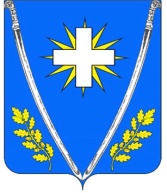 ПОСТАНОВЛЕНИЕПОСТАНОВЛЕНИЕАДМИНИСТРАЦИЯ ЛЯПИНСКОГО СЕЛЬСКОГО ПОСЕЛЕНИЯ НОВОКУБАНСКОГО РАЙОНА АДМИНИСТРАЦИЯ ЛЯПИНСКОГО СЕЛЬСКОГО ПОСЕЛЕНИЯ НОВОКУБАНСКОГО РАЙОНА от  _______________№ __________